Electronic supplementSupporting Information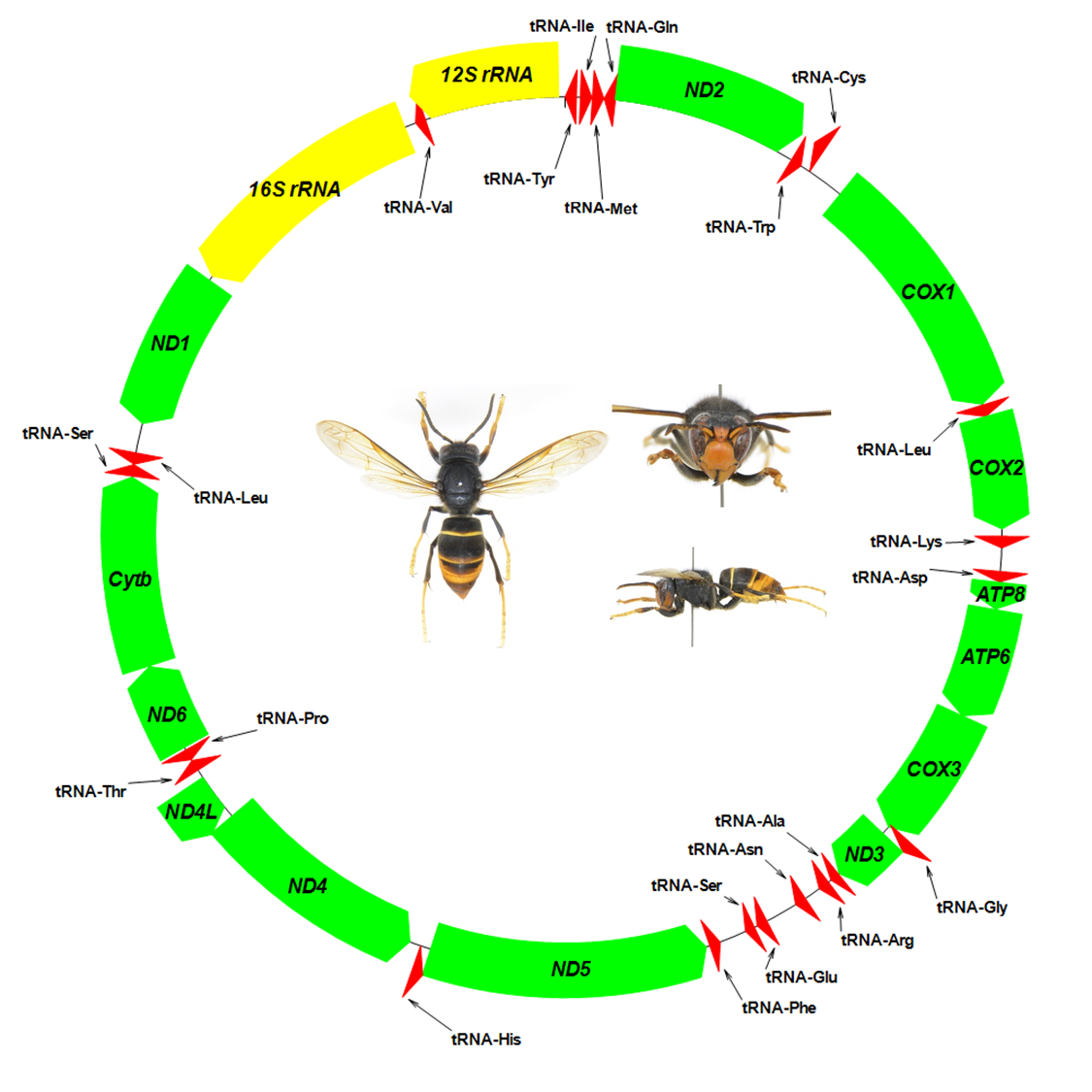 S1. Physical map of the mitochondrial genome of Vespa velutina from Jersey Island, UK. Genes noted on the outside of the main circle are encoded in the heavy (H) strand; genes noted on the inside of the circle are encoded in the light (L) strand. The 13 protein-coding genes are labelled in green, the 22 tRNA genes are labelled in red, and 16 SrRNA (Lr RNA) and 12S rRNA (Sr RNA) genes are labelled in yellow. (Colour figure online).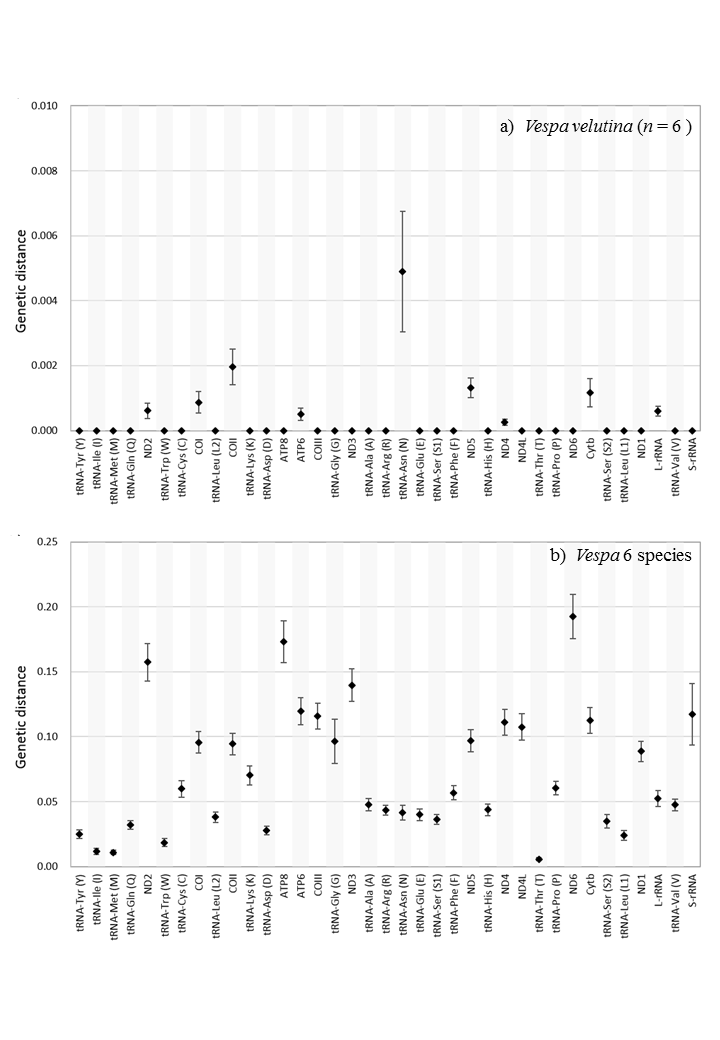 S3. Genetic distance (percent difference in nucleotide sequence) across all mitochondrial genes among 6 individuals of V. velutina ((a): Japan, South Korea and United Kingdom), and among 6 species of genus Vespa ((b): Vespa affinis, Vespa bicolor, Vespa ducalis, Vespa orientalis, Vespa mandarinia and Vespa velutina). Black dots and black squares indicate the average. The bars indicate maximum and minimum.S2. Mitochondrial genome summery of Vespa velutina from Iki Island, Japan (AP018460) and Jersey Island, UK (AP018461).S2. Mitochondrial genome summery of Vespa velutina from Iki Island, Japan (AP018460) and Jersey Island, UK (AP018461).S2. Mitochondrial genome summery of Vespa velutina from Iki Island, Japan (AP018460) and Jersey Island, UK (AP018461).S2. Mitochondrial genome summery of Vespa velutina from Iki Island, Japan (AP018460) and Jersey Island, UK (AP018461).S2. Mitochondrial genome summery of Vespa velutina from Iki Island, Japan (AP018460) and Jersey Island, UK (AP018461).S2. Mitochondrial genome summery of Vespa velutina from Iki Island, Japan (AP018460) and Jersey Island, UK (AP018461).S2. Mitochondrial genome summery of Vespa velutina from Iki Island, Japan (AP018460) and Jersey Island, UK (AP018461).S2. Mitochondrial genome summery of Vespa velutina from Iki Island, Japan (AP018460) and Jersey Island, UK (AP018461).S2. Mitochondrial genome summery of Vespa velutina from Iki Island, Japan (AP018460) and Jersey Island, UK (AP018461).S2. Mitochondrial genome summery of Vespa velutina from Iki Island, Japan (AP018460) and Jersey Island, UK (AP018461).S2. Mitochondrial genome summery of Vespa velutina from Iki Island, Japan (AP018460) and Jersey Island, UK (AP018461).FeatureStrandAnticodonCodonCodonIki Island, Japan  (AP018460)Iki Island, Japan  (AP018460)Jersey Island, UK (AP018461)Jersey Island, UK (AP018461)Mutation sites (Indel)Genetic distanceFeatureStrandAnticodonStartStopStart - StopSize (bp)Start - StopSize (bp)Mutation sites (Indel)Genetic distancetRNA-Tyr (Y)LGTA-- 1 - 6767 1 - 6767tRNA-Ile (I)HGAT-- 92 - 16069 92 - 16069tRNA-Met (M)HCAT--164 - 23168164 - 23168tRNA-Gln (Q)LTTG--234 - 30168234 - 30168ND2H-ATCTAA 301 - 13981098 301 - 1398109800tRNA-Trp (W)HTCA--1422 - 1489681422 - 148968tRNA-Cys (C)LGCA--1483 - 1551691483 - 155169COIH-ATGTAA1778 - 331615391778 - 3316153940.0026tRNA-Leu (L2)HTAA--3322 - 3392713322 - 339271COIIH-ATTTAA3393 - 40736813393 - 407368130.0044tRNA-Lys (K)HCTT--4118 - 4187704118 - 418770tRNA-Asp (D)HGTC--4329 - 4391634321 - 438363ATP8H-ATTTAA4394 - 45551624386 - 454716200ATP6H-ATGTAA4559 - 52246664551 - 521666610.0015COIIIH-ATGTAA5225 - 60258015217 -  601780100tRNA-Gly (G)HTCC--6009 - 6075676001 - 606767ND3H-ATTTAA6076 - 64323576068 - 642435700tRNA-Ala (A)HTGC--6437 - 6494586429 - 648658tRNA-Arg (R)HTCG--6514 - 6581686506 - 657368tRNA-Asn (N)HGTT--6683 - 6751696675 - 674268tRNA-Glu (E)HTTC--6950 - 7014656943 - 700765tRNA-Ser (S1)HTCT--7033 - 7091597026 - 708459tRNA-Phe (F)LGAA--7256 - 7321667249 - 731466ND5L-ATTTAA7344 - 902016777337 - 9013167740.0024tRNA-His (H)LGTG--9018 - 9083669011 - 907666ND4L-ATGTAA 9152 - 104681317 9150 - 10466131710.0008ND4LL-ATTTAA10462 - 1075829710460 - 1075629700tRNA-Thr (T)HTGT--10810 - 108776810808 - 1087568tRNA-Pro (P)LTGG--10884 - 109506710882 - 1094867ND6H-ATGTAA10968 - 1152255510967 - 1152155500CytbH-ATGTAA11500 - 12642114311499 - 12641114340.0035tRNA-Ser (S2)HTGA--12649 - 127176912648 - 1271669tRNA-Leu (L1)LTAG--12720 - 127886912719 - 1278769ND1L-ATATAA12969 - 1391995112968 - 1391895100L-rRNAL---13949 - 15423147513948 - 1541814711 (4)0.0007tRNA-Val (V)LTAC--15493 - 155546215488 - 1554962S-rRNAL---15513 - 1636585315508 - 1636085300